АО «Российский аукционный дом» (ОГРН 1097847233351, ИНН 7838430413, 190000, Санкт-Петербург, пер. Гривцова, д. 5, лит.В, (812)334-26-04, 8(800) 777-57-57, kan@auction-house.ru) (далее - Организатор торгов), действующее на основании договора поручения с  Государственной корпорацией «Агентство по страхованию вкладов» (109240, г. Москва, ул. Высоцкого, д. 4), являющейся на основании решения Арбитражного суда г. Москвы от 01 марта 2017 г. по делу №А40-12619/17-179-25 Б конкурсным управляющим (ликвидатором) КОММЕРЧЕСКИМ БАНКОМ «ВЕГА-БАНК» (общество с ограниченной ответственностью) (КБ «ВЕГА-БАНК» (ООО)), адрес регистрации: 105118, г. Москва, пр-т Буденного, д. 32 «А», ИНН 7727095209, ОГРН 1027739059710 (далее – финансовая организация),  сообщает, что по итогам электронных торгов посредством публичного предложения (сообщение № 78030266666 в газете АО «Коммерсантъ» от 05.10.2019 №182(6662)), на электронной площадке АО «Российский аукционный дом», по адресу в сети интернет: bankruptcy.lot-online.ru, проведенных в период с 05.05.2020 г. по 11.05.2020 г. заключен следующий договор: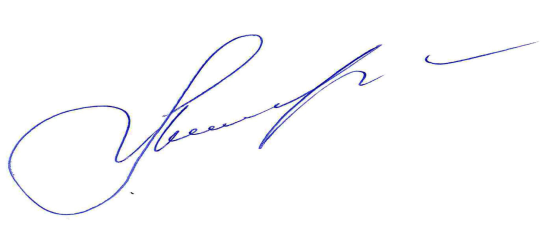 Номер лотаДоговор № Дата заключения договораЦена приобретения имущества по договору, руб.Наименование/ Ф.И.О. покупателя812020-2596/2013.05.202035 986 031,39ООО «КОРПОРАЦИЯ СЕТУНЬ»